F028/04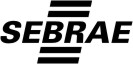 F028/04 - RELATÓRIO DE EXECUÇÃO – FÍSICOF028/04 - RELATÓRIO DE EXECUÇÃO – FÍSICONome do Partícipe Executor (Convenente): Nome do Projeto:Nome do Partícipe Executor (Convenente): Nome do Projeto:Convênio Nº:______/ANO(Relatar de forma detalhada as metas e resultados atingidos no convênio)(Relatar de forma detalhada as metas e resultados atingidos no convênio)(Relatar de forma detalhada as metas e resultados atingidos no convênio)DATA / ASSINATURASAssinatura do responsável pela execução do ConvênioDATA / ASSINATURASAssinatura do responsável pela execução do ConvênioDATA / ASSINATURASAssinatura do responsável pela execução do Convênio